Publicado en Zaragoza el 01/12/2020 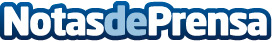 Mantener la oficina ordenada gracias a MegacityTener los espacios de trabajo correctamente ordenados aumenta la productividad de los trabajadores, bien sea en la oficina o en casaDatos de contacto:Manuel 876 660 777 Nota de prensa publicada en: https://www.notasdeprensa.es/mantener-la-oficina-ordenada-gracias-a-megacity Categorias: Nacional Emprendedores Recursos humanos Consumo Oficinas http://www.notasdeprensa.es